THE RICHARD PATE SCHOOL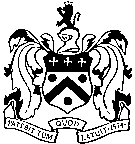 Special Educational Needs, Disability Inclusion, and Learning Support Policies September 2023Introduction The Richard Pate School is committed to the equal treatment of all pupils including those with special educational needs ('SEN') and disabilities. This policy works towards eliminating disadvantages for pupils with SEN and disabilities by: •  using best endeavours to ensure that all pupils (including those with medical conditions) get the support needed in order to access the School's educational provision•  not treating disabled pupils less favourably than their peers•  making reasonable adjustments so that disabled pupils are not put at a substantial disadvantage in matters of admission and education•  ensuring that pupils with SEN and disabilities engage as fully as practicable in the activities of school alongside pupils who do not have SEN and disabilities•  ensuring parents are informed when special educational provision is made for their child and are kept up to date as to their child's progress and development.In drawing up this policy, the School has had regard to the following guidance and advice (in so far as they apply to the School):•  Special Educational Needs and Disability Code of Practice: 0 to 25 years (January 2015)•  Equality Act 2010•  Children and Families Act 2014•  Statutory framework for the early years foundation stage September 2021This policy should be read in conjunction with the School's Admissions Policy, Equal Opportunities, EAL Policy, Gifted and Talented Policy and Accessibility Plan.Definition of special educational needs A child or young person has SEN if they have a learning difficulty or disability which calls for a plan (My Plan / My Plan+ / EHCP) of special educational provision to be made for them.  In accordance with the Children and Families Act 2014, a child of compulsory school age or a young person has a learning difficulty or disability if they:•  have a significantly greater difficulty in learning than the majority of children their age;•  have a disability which either prevents or hinders them from making use of educational facilities of a kind generally provided for others of the same age in mainstream schools or early years providers•  are under five years old and would be likely to have such difficulties if special educational provision were not made for them.Children will not be regarded as having a learning difficulty solely because the language or form of language of their home is different from the language in which they will be taught. The School's support for those children whose first language is not English is set out in the School's EAL Policy. Definition of disability A child or young person is disabled if they have a physical or mental impairment which has a substantial and long-term adverse effect on their ability to carry out normal day-to-day activities (as defined by the Equality Act 2010).  Long term means that the impairment will have lasted or be likely to last for 12 months or more.Not all pupils who have SEN are disabled and not all disabled pupils have SEN but understandably, there is overlapTrustees and staff responsibilitiesThe Trustees are responsible for determining school policy and provision for pupils with SEN and disabilities.The Head is responsible for overseeing all aspects of the School's SEN provision and keeping the Trustees fully informed of the implementation of the School's policy in practice. The School's Learning Support Department consists of:Whole School SEN Co-ordinator: Mrs Zoe EllisEYFS SEN Co-ordinator: Mrs Paula HunteThe EYFS SEN Co-ordinator and SENCO’s responsibilities include:•  determining the strategic development of the SEN and disability policy and provision in the School, together with the Head and governing body•  having overall day-to-day responsibility for the operation of the SEN and disability policy•  coordinating specific provision for children with SEN and disabilities, including those who have EHC plans•  ensuring all staff understand their responsibilities to children with SEN and the School's approach to identifying and meeting SEN•  ensuring that teachers are given any necessary information relating to a child's learning support needs and/or disabilities (if known) so that teaching practices are appropriate•  ensuring parental insights are considered by the School to support their child's SEN and disability•  liaising with external professionals and agencies, as appropriate•  ensuring that the School keeps records of all pupils with SEN up to date.All teachers are responsible for helping to meet a pupil's needs (irrespective of any specialist qualifications or expertise). All staff are expected to understand this policy so that the School can identify, assess and make provision to meet those needs. The Richard Pate School Committee of Trustees share responsibility for Learning Support and SEND.Identifying and supporting pupils with SEN and disabilitiesThe School's curriculum, plan and schemes of work take proper account of the needs of all pupils, including those with SEN and disabilities. The School regularly reviews pupil progress to help monitor whether children are making expected progress. Slow progress and low attainment do not necessarily mean that a child has SEN (and should not automatically lead to a pupil being recorded as having SEN). However, where the School reasonably considers that a pupil may have a learning difficulty, for example where there are early indications that a pupil is not making expected progress, the School will do all that is reasonable to report and consult with parents and the pupil (as appropriate) to help determine the action required, including whether any additional support is needed, such as in-class support or perhaps an individual support plan should be created to meet the child’s needs.The School may request parents to obtain a formal assessment of their child (such as by an educational psychologist), the cost of which will be borne by the parents.  Where parents wish to request a formal assessment from outside of school, they must ensure the School is given copies of all advice and reports received.If there are significant emerging concerns, or identified SEN or disability, the School will take action to put appropriate special educational provision in place taking into account any advice from specialists. Parents should always be consulted and kept informed of any action taken to help their child, and of the outcome of this action. This may be communicated via meetings, My Plan / My Plan + / EHCP reviews, Parents’ Evenings, emails or telephone calls. Due weight will also be given to a pupil's wishes (according to their age, maturity and capability).Arrangements for special educational provision and support are made through the School's graduated approach to SEN support: assess - plan - do - review:•  Assess: The School will carry out an analysis of the child's needs so that support can be matched to need. GL Assessments are conducted in Y3 to screen for initial signs of Specific Learning Difficulties (SPLD) such as Dyslexia and Dyscalculia.  Further more in-depth testing for Dyslexia can be conducted by the SENCO if parents and school agree to do so (Dyslexia Portfolio testing).  Other internal assessments, outcome of examinations, progress reports, SENCO reports may also be completed. If not already done so the School may, in consultation with parents, suggest the engagement of external agencies and professionals to help assess the child's needs and advise on any support needed. Any specialist advice received will usually be discussed with the child's parents.  Children assessed to be just low attaining and requiring a booster to close a small gap in their learning will be placed at a level ‘1’ on our School's information system and receive the school’s Universal Offer of support by way of a group intervention (Nessy: Reading and Spelling, pre-teach sessions etc). Parents will be informed via email or spoken with.•  Plan: Where it is decided to provide SEN support, the teacher and the SENCO will agree in consultation with parents and the pupil the adjustments, interventions, support and any teaching strategies or approaches that are to be put in place. These will be recorded on a My Plan (if there has been no outside professional agency involvement) or a My Plan Plus (if there has been outside professional involvement.  Children on ‘My Plans’ are recorded as a level ‘2’ of learning support on our School's information system and children on a My Plan Plus (MP+) are recorded as a level ‘3’ of learning support.  Children in receipt of an EHCP will have a MP+ running under their EHCP and be recorded as a level EHCP of learning support. •  Do: Teachers will work closely with the SENCO to assess and monitor the targeted plan of support and the impact of support and interventions in place for the child.  Class and Specialist teachers hold a copy of children’s MP(+)s centrally in their classrooms and can access them on the school’s central information system.•  Review: The effectiveness of any support and its impact on the child's progress will be reviewed three times a year at the end of each long term or as agreed between the School and parents.  Teachers, working with the SENCO, will revise the impact and quality of the support and interventions in light of the pupil's progress and development and will decide on any changes to the support in consultation with parents and the pupil (as appropriate).The School recognises that some pupils with a SEN may also have a disability. The School will do all that is reasonable in order to meet the needs of pupils with disabilities for which, with reasonable adjustments, the School can adequately cater.Reasonable adjustmentsThe Richard Pate School is committed to treating all pupils fairly. In light of the School's obligations under the Equality Act 2010, the School will seek to ensure that disabled pupils are not put at a substantial disadvantage, by comparison with pupils who are not disabled, by making reasonable adjustments: to policies, criteria and practices (i.e. the way the School does things); andby providing auxiliary aids and services (i.e. provision of additional support or assistance).There is no standard definition of an auxiliary aid or service.  Anything which helps, aids or renders assistance for disabled pupils or applicants is likely to be an auxiliary aid or service. Examples could include: pieces of equipment;extra staff assistance;note-taking;induction loops;audio-visual fire alarms;readers; andassistance with guiding. The School is not required to remove or alter physical features to comply with the duty to make reasonable adjustments for disabled pupils or applicants.  Similarly, the School is not required to provide auxiliary aids for personal purposes unconnected with its provision of education and services. School staff seek to understand the needs of each and every pupil and to ensure that all pupils have the chance to make good progress according to their ability. In practice, making reasonable adjustments can be a daily, iterative process. Adjustments can often be made by staff at short notice or no notice, for example, taking steps to ensure that a child has understood instructions, or that they are seated where they are able hear and concentrate. Once any required adjustments have been identified, the School will consider whether they are reasonable adjustments for the School to make by reference to the following factors:whether it would overcome the substantial disadvantage the disabled child is suffering;the practicability of the adjustment;the effect of the disability on the pupil;the cost of the proposed adjustment;the School's resources;health and safety requirements;the need to maintain academic, musical, sporting and other standards; andthe interests of other pupils (and potential pupils). The School will discuss the proposed adjustments, unless it is deemed part of classroom Quality First Teaching (QFT) strategies, with parents and, where appropriate, the pupil, the SENCO, and (with the parents' consent) any appropriate third party, which may include, for example, a medical practitioner or educational psychologist. The School will communicate any decision regarding reasonable adjustments with parents and the child (where appropriate).Parents can assist the School in this process by ensuring that staff are informed of their child's needs when they join the school or as their child’s need(s) become apparent, making available any relevant reports, assessments and information and working with the School if appropriate to implement any measures or reinforce any strategies put in place. Where, despite reasonable adjustments to assist a child's access to educational provision and the other benefits, facilities and services the School provides, a disabled pupil is evidently still at a substantial disadvantage, the School may draw this to the attention of the parents and make recommendations. This might include, for example, seeking further external professional advice, seeking a statutory assessment, additional support funded by the parents or other external sources. How do parents request adjustments? If the parents feel that there are further particular adjustments the School could make, parents may write to or speak with their child's class teacher, in the first instance, or the Special Educational Needs Coordinator (SENCO).  Parents are encouraged to provide copies of any medical or specialists reports as evidence of the adjustments required.Recording progress of pupils with SENDThe School will record the progress of and any support for pupils with significant learning difficulties or disabilities or where they have an Education Health Care Plan (EHCP). This will be recorded by way of a My Plan (MP) or My Plan Plus (MP+) where there has been outside professional involvement and also if the child is in receipt of an EHCP.  MPs and MP+s are drawn up in consultation with the pupil's teacher, the SENCO, the pupil and their parents and kept on the School's information system.  The MP and MP+ contains key information such as:•  Progress and attainment level•  Outcomes sought•  Teaching strategies•  The additional or different provision of support in place•  Involvement of any specialists or professionals•  Information the pupil would like to share about themselves, e.g. strengths, weaknesses, diagnosed learning difficulties, disabilities or medical conditions and what these mean to the pupil and how these affect them•  Date the MP / MP+ was drawn up and date for review.The MP / MP+ may be amended as and when circumstances change and at the request of the pupil, parent, teacher, or SENCO.  Teachers use the MP / MP+ as an active document to guide and amend their provision to the child in their class as deemed appropriate in response to the child’s progress.The pupil (subject to their age and understanding), together with their parents and teachers, review the plan regularly and the child is encouraged to take ownership of it and to set their own targets.The School will measure the overall progress of pupils with SEND at the end of the various key stages such as Reception, the end of KS1 and KS2 to see how much progress they make compared with that of their peers and the National Average.Early Years Provision The School monitors progress of all pupils in the Early Years Foundation Stage ('EYFS').  The designated teacher responsible for coordinating SEN provision in the EYFS provision is Paula Hunte.  Mrs. Hunte (for Nursery) or the child's class teacher (Reception) will discuss with parents any concerns they may have about a pupil's needs and/or progress, in accordance with this policy.The school's SEN provisionThe School's SEN provision currently includes: class / specialist teacher in-class differentiation and support resources, working within a small adult supported group, learning support (in and out of class), Universal (Level 1) intervention response, additional specialist teaching, support from the SENCO and where appropriate and achievable, additional one-to-one lessons.Pupils with an Education Health Care Plan ('EHC Plan')The needs of the majority of pupils with SEN will be met effectively through the School's SEN support. However, where the child or young person has not made expected progress despite the SEN support in place, parents and the School have the right to ask the Local Authority to make an assessment with a view to drawing up an EHC Plan for their child.  Parents are asked to consult with the School before exercising this right. The School will always consult with parents before exercising this right.If the Local Authority refuses to make an assessment, parents have a right of appeal to the First-tier Tribunal (Health, Education and Social Care Chamber). The School does not have this right of appeal.Where a prospective pupil has an EHC Plan, the School will consult with the parents and the Local Authority (where appropriate) to ensure that the provision specified in the EHC Plan can be delivered by the School.   Any additional services that are needed to meet the requirements of the EHC Plan may need to be charged, either directly to the parent or to the Local Authority if the Local Authority is responsible for the fees and the School is named in the EHC Plan. In all other circumstances, charges may be made directly to parents, subject to the School's obligations under the Equality Act 2010.  The School co-operates with the Local Authority to ensure that relevant annual reviews of EHC plans are carried out as required.Further aspects relating to SEND provisionAdmissionsThe School’s Admissions Policy aims to eliminate from the admissions process, as far as possible, any significant disadvantages which may be encountered by disabled applicants.    The School will treat every application from a disabled pupil or a pupil with learning needs in a fair, open-minded way.  At the Richard Pate School there is a test for entry to Year 3. Entry into Nursery, Reception or the Prep classes is non-selective. The School is firmly committed to inclusivity and no pupil will be refused entry on account of a disability, unless the School is unable to adequately cater for and meet the needs of the child, having considered any necessary reasonable adjustments.  For entry at any point to the school, parents of children with physical disabilities, who have to experience developmental delays and / or SEN or learning differences, are advised to discuss the child’s requirements with the school before they sit the entrance test so that reasonable and appropriate provision can be made during the admissions process.The school understands the importance of effective communication at transition times.  When children transfer into Reception, KS1 and KS2, lines of communication are open and encouraged; teachers are accessible to parents and outside agencies, if appropriate; data and information is readily accessible to all those working with the child.  At Secondary transfer, communication with receiving schools is open and information is shared with the receiving school, with parental support.WithdrawalWhere, after all reasonable adjustments have been made or considered, the School feels that it is unable to accommodate the Special and Additional Needs of a child, the School may require parents, after appropriate consultation, to withdraw their child. In these circumstances the School will support the parent’s in finding an alternative placement, as appropriate and to their ability to do so, which will meet the child’s needs. Any decision to request withdrawal or require the removal of a pupil will be made as a last resort and in line with the terms of the parent contract. Fees in lieu of notice will not be chargeable in these circumstances and the acceptance deposit returned.Entitlements to additional time and/or support in external assessmentsChildren who have been diagnosed as having a learning difficulty may be entitled to support, such as additional time and/or modified provision, to complete internal and external assessments.  Exam access arrangements allow examination candidates with special educational needs and disabilities to access the assessment without changing the demands of the assessment. These are strictly regulated by the Joint Council for Qualifications on behalf of the examination boards, under the remit of Ofqual, and are administered and applied by the School in accordance with the published guidance and requirements.Extra time for external assessments can only be granted through an Educational Psychologist (EP).  Parents should speak with their child's class teacher and SENCO with regard to any application for additional support via an EP assessment as soon as reasonably practicable. The SENCO will be able to provide parents with contact details to Educational Psychologists for the parents to contact and commission themselves and the SENCO will process applications for appropriate examination access (as recommended in the EP report) for internal assessments in conjunction with the child's class teacher and Head.  Extra time awarded for internal assessments will be evidenced by the class teacher through the use of a different coloured pen(cil) to evidence how the additional time was used by the child.Bullying and behavioural issuesAll pupils are taught that any form of discrimination, bullying and harassment is prohibited and will not be tolerated.  Pupils are taught through the curriculum, PSHE and assessments the importance of respecting each other and behaving towards each other with kindness, courtesy and consideration. The School's behaviour and anti-bullying policies make clear the seriousness of bullying, victimisation and harassment and that appropriate sanctions will be applied to any pupil who displays inappropriate behaviour.The School recognises that disabled pupils or those with SEN may be particularly vulnerable to being bullied. The School's Anti-Bullying Policy makes it clear that bullying behaviour of any kind is not acceptable and will be taken very seriously.The School also recognises that bullying (or other matters such as bereavement) can lead to learning difficulties or wider mental health difficulties. Persistent disruptive or withdrawn behaviours do not necessarily mean that a child or young person has SEN but where there are concerns, an assessment may be undertaken to determine whether there are any causal factors such as undiagnosed learning difficulties, difficulties with communication or mental health issues.  The School recognises that children with SEN and disabilities can face additional safeguarding challenges and additional barriers can therefore exist when recognising abuse and neglect in this group of children. These can include:•  assumptions that indicators of possible abuse such as behaviour, mood and injury relate to the child's disability without further exploration;•  the potential for children with SEN and disabilities being disproportionally impacted by behaviours such as bullying, without outwardly showing any signs; and•  communication barriers and difficulties in overcoming these barriers.Staff will support such pupils in expressing any concerns they may have and will be particularly vigilant to any signs or indicators of abuse, discussing this with the DSL as appropriate. The School's Child Protection and Safeguarding Policy will be followed if there are any safeguarding concerns relating to a child.Three-year accessibility planA copy of the School's Accessibility Plan can be provided upon request by writing to the school office. This sets out the School's plan to increase the extent to which disabled pupils can participate in the School's curriculum; improve the physical environment of the School for the purpose of increasing the extent to which disabled pupils are able to take advantage of education and benefits, facilities or services provided or offered by the School; and improve the delivery to disabled pupils of information which is readily accessible to pupils who are not disabled.In line with its duty under the Equality Act 2010 the School’s three-year Accessibility Plan sets out how the School will;increase the extent to which disabled pupils can participate in the School's curriculum;improve the physical environment of the School for the purpose of increasing the extent to which disabled pupils are able to take advantage of education and benefits, facilities or services provided or offered by the School; andimprove the delivery to disabled pupils of information which is readily accessible to pupils who are not disabled. A copy of the School's Accessibility Plan can be provided upon request by writing to Lucy Cox, the school’s Bursar.Parental responsibility To ensure that parents and pupils can be given the most appropriate advice and support, it is important that all relevant information and documentation about any possible special educational need and any history of learning support is shared with the School. Parents must provide the SENDCo with copies of any reports or recommendations concerning the pupil’s special educational needs or disability from previous schools or elsewhere. Parents agree to do this when completing the registration form and accepting the terms and conditions of the parent contract.SafeguardingThe School's Child Protection and Safeguarding Policy will be followed if there are any safeguarding concerns relating to a child.ConcernsThe School will listen to any concerns expressed by parents about their child's development and any concerns raised by children themselves. Parents must notify their child's form teacher or the SENCO if their child's progress or behaviour gives cause for concern.We hope that any difficulty or concern can be sensitively and efficiently handled and resolved informally before it reaches the formal complaints stage. That said, the School’s Complaints Procedure (which apply equally in the EYFS setting) is on our website and sets out how parents can raise a formal complaint and how the School will handle it. We will also send parents a copy of the Complaints Procedure on request.ReviewThe School will review this policy on an annual basis to ensure the School meets the needs of those pupils with SEN and/or disabilities. 